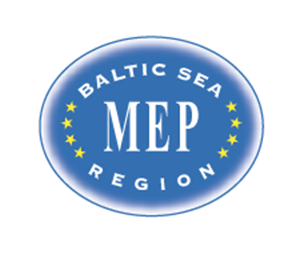 Model European ParliamentBaltic Sea RegionRiga, Latvia, 2016March 29 – April 3Draft PROGRAMMEP BSR Session in Riga, LatviaMarch 29 – April 3, 2016Program:Tuesday March 29Before 18.00	Arrival of delegates and teachers/directors in Riga.	Travel to Hotel Primo. 62 Nometnu street, Riga, LV-1012, Latvia	Phone: +371 25 888 777, www.primohotel.lv Public transport bus No.22: (airport - Abrenes street). To get on the bus look for bus stop located opposite the terminal behind the car par P1. Frequency 10 – 30 minutes, journey time about 30 minutes. Price – 2.00 euro (directly to bus driver).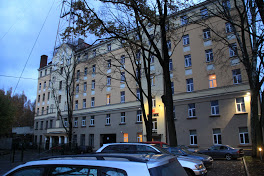 18.00	Registration of delegates and teachers/directors                                             Teachers/directors stay at Hotel Radi Un Draugi,                                              Mārstaļu iela 3, Rīga, LV-1050 Gemt på dit kortVis på kort                                             http://www.hotelradiundraugi.lv/en/20.00	Dinner for teachers/directors at Hotel Radi Un DraugiWednesday March 3009.30-11.00	Opening Ceremony at the National Library of Latvia, Mukusalas 3, Rigawww.lnb.lv   Delegates and teachers/directors have to present at 9.00 for security procedures. All participants must bring ID with picture.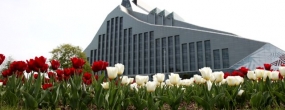 	Speakers:Mr. Dan Gustafsson, Chairman of the Board of MEP BSRMs.  Lolita Cigane, Chairman European Affairs Committee, Saeima/LatviaLord Mayor, Riga City Council tbcMs Marja Kokare, Headmaster English Grammar School tbcHeads of Delegations11.00-12.00	Teambuilding12.00-13.00	Lunch in committees14.00-17.00	Committee meetings at English Grammar School 15.00-17.00	MEP BSR Board Meeting for teachers/directors 	Dinner for students	Teachers have dinner on their own accountThursday March 3109.00-16.00	Committee meetings continued at The National Library	Resolutions to be handed in at 16.0016.00-18.00	Correction panel, printing.20.00-21.30	Cultural Event/get together in downtown RigaFriday April 109.00-12.00	Delegation Meetings and lobbying at the National Library	Handing in amendments and textual changes	Guidance and instruction meeting with Committee Presidents	Lunch14.00-17.00	Sightseeing in Riga for students and teachers/directors                                              Visit to the Latvian Parliament /Saeima tbcFree time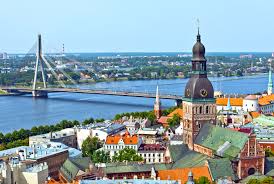 18.00	Dinner for students19.00                                    Dinner for teachers/directors (location to be announced)Saturday April 210.30	General Assembly at the National Library of Latvia                                              3 Mukusalas ilea, Riga, www.lnb.lv 	Delegates and teachers have to present at 10.00                                              All participants must bring ID with picture                                              Speakers:Mr. Hans Brask, the Danish Ambassador to Latvia tbcPresident of the GA 10.45	Two resolutions in the morning (coffee break in between)13.00	Lunch13.30	General Assembly continued	Three resolutions in the afternoon (coffee breaks in between)16.30	Closing Ceremony	Speakers:President of the General AssemblyMs. Nina Nørgaard, Administrative Coordinator of MEP BSR18.00-20.00	Farewell reception and buffet (location to be announced)                                              Hosted by Riga City CouncilSunday April 3	Departure all delegationsOrganization:The MEP BSR Organization in cooperation with the Danish Cultural Institute in Estonia, Latvia and Lithuania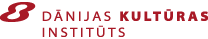 www.mepbsr.org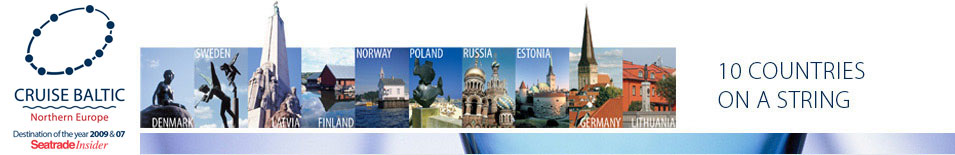 